New World Marketing, Inc.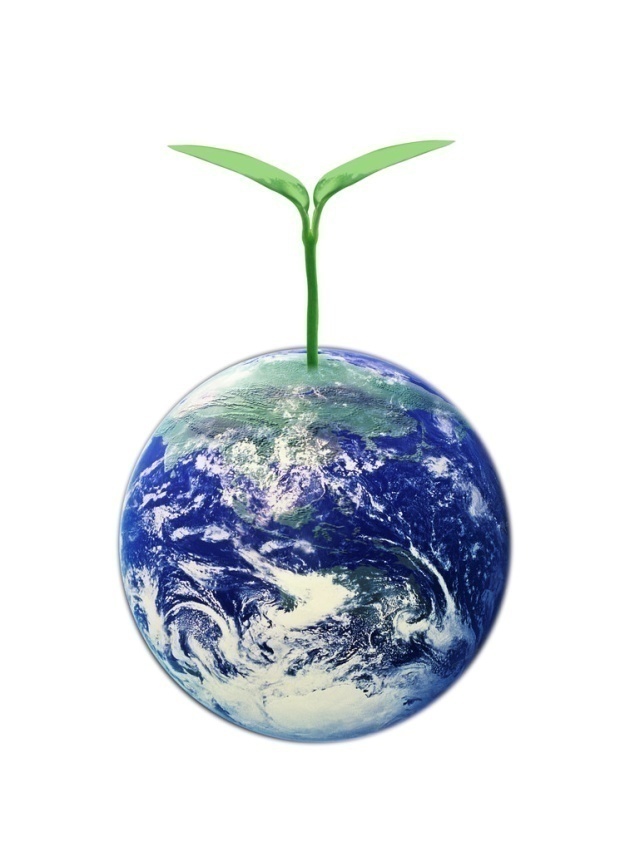 503-555-4922www.nwmarketing.comMEMORANDUM	To:	All Employees	From:	Vera Thomas, Regional Vice President - Sales	Date:	June 14, 2010	Subject:	Third Quarter Sales LeadersListed below are the leading salespersons for each region after the second quarter:Congratulations Leaders!VictoriaHidalgoSouthwestTerrell$785,350GraysonCookeNortheastCass$450,358WardBriscoeSoutheastAnderson$350,280TravisWebbMidwestGonzalez$425,375FloydDickensNorthwestThomas$378,465